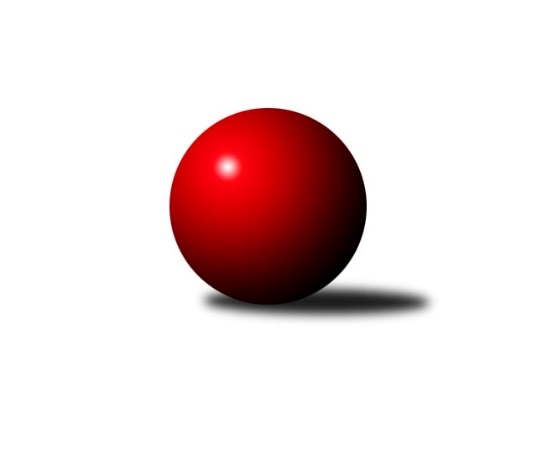 Č.16Ročník 2009/2010	23.5.2024 Meziokresní přebor-Bruntál, Opava  2009/2010Statistika 16. kolaTabulka družstev:		družstvo	záp	výh	rem	proh	skore	sety	průměr	body	plné	dorážka	chyby	1.	TJ Kovohutě Břidličná ˝D˝	15	12	1	2	107 : 43 	(82.5 : 37.5)	1626	25	1130	496	23.6	2.	KK PEPINO Bruntál	15	12	0	3	97 : 53 	(70.5 : 49.5)	1578	24	1100	477	30.3	3.	TJ Sokol Chvalíkovice ˝B˝	14	10	0	4	98 : 42 	(66.0 : 46.0)	1602	20	1128	474	28.4	4.	TJ Opava ˝E˝	15	10	0	5	91 : 59 	(68.5 : 51.5)	1578	20	1099	479	31.3	5.	KK Jiskra Rýmařov ˝B˝	14	10	0	4	84 : 56 	(67.0 : 45.0)	1617	20	1123	494	24.9	6.	TJ Jiskra Rýmařov ˝C˝	14	8	0	6	83 : 57 	(67.5 : 44.5)	1608	16	1115	494	25.4	7.	TJ Horní Benešov ˝D˝	15	8	0	7	85 : 65 	(65.5 : 54.5)	1556	16	1100	456	26.2	8.	TJ  Krnov ˝C˝	15	8	0	7	71 : 79 	(64.0 : 56.0)	1503	16	1072	431	39.7	9.	TJ Světlá Hora ˝A˝	15	7	1	7	78 : 72 	(61.0 : 59.0)	1541	15	1090	451	33.7	10.	TJ Světlá Hora ˝B˝	15	6	0	9	74 : 76 	(64.0 : 56.0)	1526	12	1071	455	33.7	11.	KK Minerva Opava ˝C˝	15	6	0	9	67 : 83 	(51.5 : 68.5)	1509	12	1069	440	35.2	12.	TJ Kovohutě Břidličná ˝C˝	15	6	0	9	64 : 86 	(51.5 : 68.5)	1558	12	1092	466	31.3	13.	RSKK Raciborz	15	5	0	10	60 : 90 	(55.0 : 65.0)	1520	10	1065	454	40.5	14.	TJ Opava ˝F˝	15	2	0	13	34 : 116 	(31.5 : 88.5)	1422	4	1028	395	49.4	15.	TJ Horní Benešov ˝F˝	15	0	0	15	17 : 133 	(22.0 : 98.0)	1409	0	1021	388	52.8Tabulka doma:		družstvo	záp	výh	rem	proh	skore	sety	průměr	body	maximum	minimum	1.	TJ Kovohutě Břidličná ˝D˝	8	8	0	0	60 : 20 	(47.5 : 16.5)	1607	16	1640	1539	2.	KK PEPINO Bruntál	7	7	0	0	49 : 21 	(37.0 : 19.0)	1508	14	1608	1359	3.	TJ Horní Benešov ˝D˝	7	6	0	1	52 : 18 	(37.0 : 19.0)	1670	12	1745	1584	4.	TJ Opava ˝E˝	7	6	0	1	47 : 23 	(34.0 : 22.0)	1600	12	1672	1551	5.	KK Jiskra Rýmařov ˝B˝	7	6	0	1	46 : 24 	(39.0 : 17.0)	1733	12	1803	1673	6.	TJ Sokol Chvalíkovice ˝B˝	7	5	0	2	50 : 20 	(35.5 : 20.5)	1599	10	1636	1561	7.	TJ Jiskra Rýmařov ˝C˝	7	5	0	2	45 : 25 	(37.5 : 18.5)	1713	10	1826	1655	8.	TJ  Krnov ˝C˝	8	5	0	3	44 : 36 	(40.0 : 24.0)	1500	10	1581	1426	9.	TJ Světlá Hora ˝A˝	7	4	1	2	39 : 31 	(31.5 : 24.5)	1519	9	1607	1442	10.	RSKK Raciborz	8	4	0	4	39 : 41 	(34.0 : 30.0)	1475	8	1508	1444	11.	KK Minerva Opava ˝C˝	8	4	0	4	37 : 43 	(31.5 : 32.5)	1556	8	1625	1497	12.	TJ Světlá Hora ˝B˝	8	3	0	5	44 : 36 	(37.0 : 27.0)	1550	6	1611	1438	13.	TJ Kovohutě Břidličná ˝C˝	7	3	0	4	24 : 46 	(24.0 : 32.0)	1560	6	1619	1516	14.	TJ Opava ˝F˝	7	2	0	5	24 : 46 	(19.5 : 36.5)	1492	4	1594	1398	15.	TJ Horní Benešov ˝F˝	8	0	0	8	12 : 68 	(14.5 : 49.5)	1484	0	1516	1422Tabulka venku:		družstvo	záp	výh	rem	proh	skore	sety	průměr	body	maximum	minimum	1.	TJ Sokol Chvalíkovice ˝B˝	7	5	0	2	48 : 22 	(30.5 : 25.5)	1603	10	1724	1516	2.	KK PEPINO Bruntál	8	5	0	3	48 : 32 	(33.5 : 30.5)	1588	10	1695	1485	3.	TJ Kovohutě Břidličná ˝D˝	7	4	1	2	47 : 23 	(35.0 : 21.0)	1630	9	1763	1559	4.	TJ Opava ˝E˝	8	4	0	4	44 : 36 	(34.5 : 29.5)	1570	8	1658	1427	5.	KK Jiskra Rýmařov ˝B˝	7	4	0	3	38 : 32 	(28.0 : 28.0)	1624	8	1770	1550	6.	TJ Jiskra Rýmařov ˝C˝	7	3	0	4	38 : 32 	(30.0 : 26.0)	1593	6	1675	1435	7.	TJ Kovohutě Břidličná ˝C˝	8	3	0	5	40 : 40 	(27.5 : 36.5)	1564	6	1684	1438	8.	TJ Světlá Hora ˝A˝	8	3	0	5	39 : 41 	(29.5 : 34.5)	1555	6	1720	1393	9.	TJ Světlá Hora ˝B˝	7	3	0	4	30 : 40 	(27.0 : 29.0)	1522	6	1694	1351	10.	TJ  Krnov ˝C˝	7	3	0	4	27 : 43 	(24.0 : 32.0)	1504	6	1579	1449	11.	KK Minerva Opava ˝C˝	7	2	0	5	30 : 40 	(20.0 : 36.0)	1500	4	1619	1430	12.	TJ Horní Benešov ˝D˝	8	2	0	6	33 : 47 	(28.5 : 35.5)	1559	4	1695	1429	13.	RSKK Raciborz	7	1	0	6	21 : 49 	(21.0 : 35.0)	1531	2	1610	1379	14.	TJ Opava ˝F˝	8	0	0	8	10 : 70 	(12.0 : 52.0)	1413	0	1555	1308	15.	TJ Horní Benešov ˝F˝	7	0	0	7	5 : 65 	(7.5 : 48.5)	1391	0	1534	1243Tabulka podzimní části:		družstvo	záp	výh	rem	proh	skore	sety	průměr	body	doma	venku	1.	TJ Kovohutě Břidličná ˝D˝	14	11	1	2	97 : 43 	(75.5 : 36.5)	1626	23 	7 	0 	0 	4 	1 	2	2.	KK PEPINO Bruntál	14	11	0	3	89 : 51 	(65.5 : 46.5)	1570	22 	7 	0 	0 	4 	0 	3	3.	TJ Sokol Chvalíkovice ˝B˝	14	10	0	4	98 : 42 	(66.0 : 46.0)	1602	20 	5 	0 	2 	5 	0 	2	4.	KK Jiskra Rýmařov ˝B˝	14	10	0	4	84 : 56 	(67.0 : 45.0)	1617	20 	6 	0 	1 	4 	0 	3	5.	TJ Opava ˝E˝	14	9	0	5	81 : 59 	(62.5 : 49.5)	1574	18 	6 	0 	1 	3 	0 	4	6.	TJ Jiskra Rýmařov ˝C˝	14	8	0	6	83 : 57 	(67.5 : 44.5)	1608	16 	5 	0 	2 	3 	0 	4	7.	TJ  Krnov ˝C˝	14	8	0	6	69 : 71 	(59.0 : 53.0)	1502	16 	5 	0 	2 	3 	0 	4	8.	TJ Světlá Hora ˝A˝	14	7	1	6	74 : 66 	(58.0 : 54.0)	1566	15 	4 	1 	2 	3 	0 	4	9.	TJ Horní Benešov ˝D˝	14	7	0	7	79 : 61 	(61.5 : 50.5)	1560	14 	6 	0 	1 	1 	0 	6	10.	TJ Světlá Hora ˝B˝	14	6	0	8	72 : 68 	(61.0 : 51.0)	1525	12 	3 	0 	4 	3 	0 	4	11.	KK Minerva Opava ˝C˝	14	6	0	8	63 : 77 	(47.5 : 64.5)	1510	12 	4 	0 	3 	2 	0 	5	12.	TJ Kovohutě Břidličná ˝C˝	14	5	0	9	56 : 84 	(48.5 : 63.5)	1558	10 	3 	0 	4 	2 	0 	5	13.	RSKK Raciborz	14	4	0	10	54 : 86 	(50.0 : 62.0)	1519	8 	3 	0 	4 	1 	0 	6	14.	TJ Opava ˝F˝	14	2	0	12	34 : 106 	(30.5 : 81.5)	1422	4 	2 	0 	5 	0 	0 	7	15.	TJ Horní Benešov ˝F˝	14	0	0	14	17 : 123 	(20.0 : 92.0)	1408	0 	0 	0 	7 	0 	0 	7Tabulka jarní části:		družstvo	záp	výh	rem	proh	skore	sety	průměr	body	doma	venku	1.	TJ Kovohutě Břidličná ˝D˝	1	1	0	0	10 : 0 	(7.0 : 1.0)	1640	2 	1 	0 	0 	0 	0 	0 	2.	TJ Opava ˝E˝	1	1	0	0	10 : 0 	(6.0 : 2.0)	1628	2 	0 	0 	0 	1 	0 	0 	3.	KK PEPINO Bruntál	1	1	0	0	8 : 2 	(5.0 : 3.0)	1683	2 	0 	0 	0 	1 	0 	0 	4.	TJ Kovohutě Břidličná ˝C˝	1	1	0	0	8 : 2 	(3.0 : 5.0)	1556	2 	0 	0 	0 	1 	0 	0 	5.	TJ Horní Benešov ˝D˝	1	1	0	0	6 : 4 	(4.0 : 4.0)	1527	2 	0 	0 	0 	1 	0 	0 	6.	RSKK Raciborz	1	1	0	0	6 : 4 	(5.0 : 3.0)	1489	2 	1 	0 	0 	0 	0 	0 	7.	KK Jiskra Rýmařov ˝B˝	0	0	0	0	0 : 0 	(0.0 : 0.0)	0	0 	0 	0 	0 	0 	0 	0 	8.	TJ Sokol Chvalíkovice ˝B˝	0	0	0	0	0 : 0 	(0.0 : 0.0)	0	0 	0 	0 	0 	0 	0 	0 	9.	TJ Jiskra Rýmařov ˝C˝	0	0	0	0	0 : 0 	(0.0 : 0.0)	0	0 	0 	0 	0 	0 	0 	0 	10.	KK Minerva Opava ˝C˝	1	0	0	1	4 : 6 	(4.0 : 4.0)	1503	0 	0 	0 	1 	0 	0 	0 	11.	TJ Světlá Hora ˝A˝	1	0	0	1	4 : 6 	(3.0 : 5.0)	1393	0 	0 	0 	0 	0 	0 	1 	12.	TJ Světlá Hora ˝B˝	1	0	0	1	2 : 8 	(3.0 : 5.0)	1608	0 	0 	0 	1 	0 	0 	0 	13.	TJ  Krnov ˝C˝	1	0	0	1	2 : 8 	(5.0 : 3.0)	1551	0 	0 	0 	1 	0 	0 	0 	14.	TJ Horní Benešov ˝F˝	1	0	0	1	0 : 10 	(2.0 : 6.0)	1515	0 	0 	0 	1 	0 	0 	0 	15.	TJ Opava ˝F˝	1	0	0	1	0 : 10 	(1.0 : 7.0)	1460	0 	0 	0 	0 	0 	0 	1 Zisk bodů pro družstvo:		jméno hráče	družstvo	body	zápasy	v %	dílčí body	sety	v %	1.	Ota Pidima 	TJ Kovohutě Břidličná ˝D˝ 	27	/	15	(90%)		/		(%)	2.	Tomáš Janalík 	KK PEPINO Bruntál 	27	/	15	(90%)		/		(%)	3.	Miloslav Slouka 	KK Jiskra Rýmařov ˝B˝ 	26	/	14	(93%)		/		(%)	4.	Josef Klapetek 	TJ Opava ˝E˝ 	24	/	14	(86%)		/		(%)	5.	Pavel Vládek 	TJ Kovohutě Břidličná ˝D˝ 	22	/	14	(79%)		/		(%)	6.	Marek Hynar 	TJ Sokol Chvalíkovice ˝B˝ 	20	/	12	(83%)		/		(%)	7.	Petr Domčík 	TJ Světlá Hora ˝B˝ 	20	/	12	(83%)		/		(%)	8.	Josef Novotný 	KK PEPINO Bruntál 	20	/	12	(83%)		/		(%)	9.	Pavel Přikryl 	TJ Světlá Hora ˝B˝ 	20	/	14	(71%)		/		(%)	10.	Zdeňka Habartová 	TJ Horní Benešov ˝D˝ 	20	/	14	(71%)		/		(%)	11.	Roman Beinhauer 	TJ Sokol Chvalíkovice ˝B˝ 	18	/	9	(100%)		/		(%)	12.	Antonín Hendrych 	TJ Sokol Chvalíkovice ˝B˝ 	18	/	11	(82%)		/		(%)	13.	Maciej Basista 	RSKK Raciborz 	18	/	12	(75%)		/		(%)	14.	Jaroslav Doseděl 	TJ Kovohutě Břidličná ˝D˝ 	18	/	13	(69%)		/		(%)	15.	Jaromír Čech 	TJ  Krnov ˝C˝ 	18	/	13	(69%)		/		(%)	16.	Pavel Dvořák 	TJ Světlá Hora ˝A˝ 	18	/	13	(69%)		/		(%)	17.	Andrea Fučíková 	TJ Jiskra Rýmařov ˝C˝ 	18	/	14	(64%)		/		(%)	18.	Miloslav  Petrů 	TJ Horní Benešov ˝D˝ 	17	/	12	(71%)		/		(%)	19.	Miroslava Paulerová 	TJ Jiskra Rýmařov ˝C˝ 	17	/	14	(61%)		/		(%)	20.	Petr Kozák 	TJ Horní Benešov ˝D˝ 	16	/	11	(73%)		/		(%)	21.	Lukáš Janalík 	KK PEPINO Bruntál 	16	/	12	(67%)		/		(%)	22.	František Habrman 	TJ Kovohutě Břidličná ˝C˝ 	16	/	12	(67%)		/		(%)	23.	Jaroslav Lakomý 	TJ  Krnov ˝C˝ 	16	/	15	(53%)		/		(%)	24.	Jan Strnadel 	KK Minerva Opava ˝C˝ 	16	/	15	(53%)		/		(%)	25.	Jaromír Hendrych 	TJ Opava ˝E˝ 	15	/	13	(58%)		/		(%)	26.	Zdenek Hudec 	TJ Světlá Hora ˝A˝ 	15	/	15	(50%)		/		(%)	27.	Jaroslav Zelinka 	TJ Kovohutě Břidličná ˝C˝ 	14	/	11	(64%)		/		(%)	28.	Martin Kaduk 	TJ Světlá Hora ˝A˝ 	14	/	11	(64%)		/		(%)	29.	Romana Valová 	TJ Jiskra Rýmařov ˝C˝ 	14	/	14	(50%)		/		(%)	30.	Anna Dosedělová 	TJ Kovohutě Břidličná ˝C˝ 	14	/	14	(50%)		/		(%)	31.	Mariusz Gierczak 	RSKK Raciborz 	13	/	11	(59%)		/		(%)	32.	Radek Hendrych 	TJ Sokol Chvalíkovice ˝B˝ 	12	/	8	(75%)		/		(%)	33.	Pavla Hendrychová 	TJ Opava ˝E˝ 	12	/	9	(67%)		/		(%)	34.	Josef Václavík 	TJ Kovohutě Břidličná ˝D˝ 	12	/	10	(60%)		/		(%)	35.	Josef Provaz 	TJ Světlá Hora ˝B˝ 	12	/	12	(50%)		/		(%)	36.	Štěpán Charník 	KK Jiskra Rýmařov ˝B˝ 	12	/	12	(50%)		/		(%)	37.	Lubomír Bičík 	KK Minerva Opava ˝C˝ 	12	/	14	(43%)		/		(%)	38.	František Ocelák 	TJ Světlá Hora ˝A˝ 	11	/	13	(42%)		/		(%)	39.	Monika Maňurová 	TJ Jiskra Rýmařov ˝C˝ 	10	/	8	(63%)		/		(%)	40.	Martin Chalupa 	KK Minerva Opava ˝C˝ 	10	/	10	(50%)		/		(%)	41.	Michal Ihnát 	KK Jiskra Rýmařov ˝B˝ 	10	/	11	(45%)		/		(%)	42.	Miroslava Hendrychová 	TJ Opava ˝E˝ 	10	/	12	(42%)		/		(%)	43.	Pavel Veselka 	TJ Kovohutě Břidličná ˝C˝ 	10	/	12	(42%)		/		(%)	44.	Petr Daranský 	TJ  Krnov ˝C˝ 	10	/	13	(38%)		/		(%)	45.	Josef Matušek 	TJ Světlá Hora ˝B˝ 	10	/	14	(36%)		/		(%)	46.	Karel Michalka 	TJ Opava ˝F˝ 	10	/	14	(36%)		/		(%)	47.	David Stromský 	KK Minerva Opava ˝C˝ 	9	/	9	(50%)		/		(%)	48.	Eva Schreiberová 	TJ Jiskra Rýmařov ˝C˝ 	8	/	6	(67%)		/		(%)	49.	Jan Kriwenky 	TJ Horní Benešov ˝D˝ 	8	/	7	(57%)		/		(%)	50.	Pavel Jašek 	TJ Opava ˝E˝ 	8	/	7	(57%)		/		(%)	51.	Josef Mikeska 	KK Jiskra Rýmařov ˝B˝ 	8	/	8	(50%)		/		(%)	52.	Martin Mikeska 	KK Jiskra Rýmařov ˝B˝ 	8	/	11	(36%)		/		(%)	53.	Milan Franer 	TJ Opava ˝F˝ 	6	/	4	(75%)		/		(%)	54.	Jan Přikryl 	TJ Světlá Hora ˝A˝ 	6	/	7	(43%)		/		(%)	55.	Cezary Koczorski 	RSKK Raciborz 	6	/	7	(43%)		/		(%)	56.	Vladislava Kubáčová 	TJ  Krnov ˝C˝ 	6	/	9	(33%)		/		(%)	57.	Lukasz Pawelek 	RSKK Raciborz 	6	/	10	(30%)		/		(%)	58.	Vladislav Kobelár 	TJ Opava ˝F˝ 	6	/	11	(27%)		/		(%)	59.	Zdeněk Žanda 	TJ Horní Benešov ˝F˝ 	5	/	3	(83%)		/		(%)	60.	Jiří Chylík 	TJ  Krnov ˝C˝ 	4	/	4	(50%)		/		(%)	61.	Jan Chovanec 	TJ Sokol Chvalíkovice ˝B˝ 	4	/	4	(50%)		/		(%)	62.	Hana Heiserová 	KK Minerva Opava ˝C˝ 	4	/	5	(40%)		/		(%)	63.	Jiří Volný 	TJ Opava ˝F˝ 	4	/	5	(40%)		/		(%)	64.	Olga Kiziridisová 	KK PEPINO Bruntál 	4	/	7	(29%)		/		(%)	65.	František Pončík 	TJ Kovohutě Břidličná ˝D˝ 	4	/	8	(25%)		/		(%)	66.	David Láčík 	TJ Horní Benešov ˝D˝ 	4	/	8	(25%)		/		(%)	67.	Marek Prusicki 	RSKK Raciborz 	4	/	11	(18%)		/		(%)	68.	Kateřina Kocourková 	TJ Horní Benešov ˝F˝ 	4	/	11	(18%)		/		(%)	69.	Patricie Šrámková 	TJ Horní Benešov ˝F˝ 	4	/	12	(17%)		/		(%)	70.	Jana Branišová 	TJ Horní Benešov ˝F˝ 	4	/	14	(14%)		/		(%)	71.	Rostislav Jiřičný 	KK PEPINO Bruntál 	2	/	1	(100%)		/		(%)	72.	Beáta Jašková 	TJ Opava ˝E˝ 	2	/	1	(100%)		/		(%)	73.	Jiří Holáň 	KK Minerva Opava ˝C˝ 	2	/	1	(100%)		/		(%)	74.	Lukáš Kysela 	TJ Opava ˝F˝ 	2	/	2	(50%)		/		(%)	75.	Sabina Trulejová 	TJ Sokol Chvalíkovice ˝B˝ 	2	/	3	(33%)		/		(%)	76.	Jindřich Dankovič 	TJ Horní Benešov ˝D˝ 	2	/	3	(33%)		/		(%)	77.	Marta Andrejčáková 	KK Minerva Opava ˝C˝ 	2	/	4	(25%)		/		(%)	78.	Anna Novosadová 	TJ  Krnov ˝C˝ 	2	/	5	(20%)		/		(%)	79.	Milan Milián 	KK PEPINO Bruntál 	2	/	6	(17%)		/		(%)	80.	Miroslav Nosek 	TJ Sokol Chvalíkovice ˝B˝ 	2	/	7	(14%)		/		(%)	81.	Jiří Novák 	TJ Opava ˝F˝ 	2	/	8	(13%)		/		(%)	82.	Magdalena Soroka 	RSKK Raciborz 	2	/	9	(11%)		/		(%)	83.	Pavel Jašek 	TJ Sokol Chvalíkovice ˝B˝ 	0	/	1	(0%)		/		(%)	84.	Jitka Kovalová 	TJ  Krnov ˝C˝ 	0	/	1	(0%)		/		(%)	85.	Dominik Tesař 	TJ Horní Benešov ˝F˝ 	0	/	1	(0%)		/		(%)	86.	Vlastimil Polášek 	TJ Světlá Hora ˝A˝ 	0	/	1	(0%)		/		(%)	87.	Vlastimil Trulej 	TJ Sokol Chvalíkovice ˝B˝ 	0	/	1	(0%)		/		(%)	88.	Milan Volf 	KK PEPINO Bruntál 	0	/	1	(0%)		/		(%)	89.	Jan Mlčák 	KK PEPINO Bruntál 	0	/	2	(0%)		/		(%)	90.	Nikolas Košík 	TJ Horní Benešov ˝F˝ 	0	/	2	(0%)		/		(%)	91.	Stanislav Troják 	KK Minerva Opava ˝C˝ 	0	/	2	(0%)		/		(%)	92.	Jaromír Návrat 	TJ Světlá Hora ˝B˝ 	0	/	2	(0%)		/		(%)	93.	Miroslav Langer 	TJ Světlá Hora ˝B˝ 	0	/	3	(0%)		/		(%)	94.	Richard Janalík 	KK PEPINO Bruntál 	0	/	3	(0%)		/		(%)	95.	Jaromír  Hendrych ml. 	TJ Opava ˝E˝ 	0	/	3	(0%)		/		(%)	96.	Pavel Švéda 	TJ Světlá Hora ˝B˝ 	0	/	3	(0%)		/		(%)	97.	Miroslav Petřek st.	TJ Horní Benešov ˝D˝ 	0	/	4	(0%)		/		(%)	98.	Daniel Košík 	TJ Horní Benešov ˝F˝ 	0	/	8	(0%)		/		(%)	99.	Pavel Štěpaník 	TJ Horní Benešov ˝F˝ 	0	/	8	(0%)		/		(%)	100.	Lubomír Khýr 	TJ Kovohutě Břidličná ˝C˝ 	0	/	11	(0%)		/		(%)	101.	Vilibald Marker 	TJ Opava ˝F˝ 	0	/	15	(0%)		/		(%)Průměry na kuželnách:		kuželna	průměr	plné	dorážka	chyby	výkon na hráče	1.	KK Jiskra Rýmařov, 1-4	1686	1174	511	28.4	(421.6)	2.	 Horní Benešov, 1-4	1581	1114	467	38.3	(395.3)	3.	TJ Sokol Chvalíkovice, 1-2	1573	1099	474	27.4	(393.4)	4.	TJ Kovohutě Břidličná, 1-2	1570	1099	471	29.2	(392.6)	5.	Minerva Opava, 1-2	1565	1089	475	30.1	(391.3)	6.	TJ Opava, 1-4	1548	1094	453	38.1	(387.0)	7.	TJ Světlá Hora, 1-4	1524	1065	459	32.5	(381.2)	8.	TJ Krnov, 1-2	1492	1065	426	41.3	(373.0)	9.	KK Pepino Bruntál, 1-2	1476	1039	436	34.5	(369.0)	10.	RSKK Raciborz, 1-4	1463	1044	418	39.2	(365.8)Nejlepší výkony na kuželnách:KK Jiskra Rýmařov, 1-4TJ Jiskra Rýmařov ˝C˝	1826	9. kolo	Miroslava Paulerová 	TJ Jiskra Rýmařov ˝C˝	496	16. koloTJ Jiskra Rýmařov ˝C˝	1821	16. kolo	Miroslava Paulerová 	TJ Jiskra Rýmařov ˝C˝	486	9. koloKK Jiskra Rýmařov ˝B˝	1803	12. kolo	Romana Valová 	TJ Jiskra Rýmařov ˝C˝	470	16. koloKK Jiskra Rýmařov ˝B˝	1770	9. kolo	Martin Mikeska 	KK Jiskra Rýmařov ˝B˝	470	12. koloKK Jiskra Rýmařov ˝B˝	1764	4. kolo	Miloslav Slouka 	KK Jiskra Rýmařov ˝B˝	465	4. koloTJ Kovohutě Břidličná ˝D˝	1763	3. kolo	Lukáš Janalík 	KK PEPINO Bruntál	464	6. koloKK Jiskra Rýmařov ˝B˝	1747	6. kolo	Romana Valová 	TJ Jiskra Rýmařov ˝C˝	464	9. koloKK Jiskra Rýmařov ˝B˝	1736	14. kolo	Ota Pidima 	TJ Kovohutě Břidličná ˝D˝	461	3. koloTJ Jiskra Rýmařov ˝C˝	1734	5. kolo	Miloslav Slouka 	KK Jiskra Rýmařov ˝B˝	460	2. koloTJ Jiskra Rýmařov ˝C˝	1728	7. kolo	Štěpán Charník 	KK Jiskra Rýmařov ˝B˝	460	9. kolo Horní Benešov, 1-4TJ Horní Benešov ˝D˝	1745	5. kolo	Petr Kozák 	TJ Horní Benešov ˝D˝	473	10. koloTJ Horní Benešov ˝D˝	1706	12. kolo	Josef Klapetek 	TJ Opava ˝E˝	460	8. koloTJ Horní Benešov ˝D˝	1706	10. kolo	Petr Domčík 	TJ Světlá Hora ˝B˝	458	14. koloTJ Horní Benešov ˝D˝	1695	15. kolo	Petr Kozák 	TJ Horní Benešov ˝D˝	451	5. koloTJ Světlá Hora ˝B˝	1694	14. kolo	Miloslav  Petrů 	TJ Horní Benešov ˝D˝	446	10. koloTJ Horní Benešov ˝D˝	1684	3. kolo	Petr Kozák 	TJ Horní Benešov ˝D˝	446	3. koloTJ Sokol Chvalíkovice ˝B˝	1657	4. kolo	Zdeňka Habartová 	TJ Horní Benešov ˝D˝	444	15. koloTJ Horní Benešov ˝D˝	1656	8. kolo	Jan Kriwenky 	TJ Horní Benešov ˝D˝	443	5. koloTJ Kovohutě Břidličná ˝C˝	1654	13. kolo	Miloslav  Petrů 	TJ Horní Benešov ˝D˝	442	12. koloTJ Jiskra Rýmařov ˝C˝	1653	12. kolo	Zdeněk Žanda 	TJ Horní Benešov ˝F˝	442	9. koloTJ Sokol Chvalíkovice, 1-2TJ Sokol Chvalíkovice ˝B˝	1636	3. kolo	Roman Beinhauer 	TJ Sokol Chvalíkovice ˝B˝	433	1. koloTJ Sokol Chvalíkovice ˝B˝	1628	1. kolo	Jan Chovanec 	TJ Sokol Chvalíkovice ˝B˝	429	3. koloTJ Sokol Chvalíkovice ˝B˝	1610	5. kolo	Antonín Hendrych 	TJ Sokol Chvalíkovice ˝B˝	425	1. koloTJ Sokol Chvalíkovice ˝B˝	1598	9. kolo	Antonín Hendrych 	TJ Sokol Chvalíkovice ˝B˝	420	7. koloTJ Sokol Chvalíkovice ˝B˝	1590	7. kolo	Marek Hynar 	TJ Sokol Chvalíkovice ˝B˝	419	5. koloTJ Jiskra Rýmařov ˝C˝	1584	1. kolo	Roman Beinhauer 	TJ Sokol Chvalíkovice ˝B˝	417	13. koloKK PEPINO Bruntál	1583	13. kolo	Pavel Veselka 	TJ Kovohutě Břidličná ˝C˝	416	9. koloTJ Kovohutě Břidličná ˝C˝	1576	9. kolo	Marek Hynar 	TJ Sokol Chvalíkovice ˝B˝	415	9. koloTJ Sokol Chvalíkovice ˝B˝	1573	13. kolo	Antonín Hendrych 	TJ Sokol Chvalíkovice ˝B˝	414	11. koloTJ Sokol Chvalíkovice ˝B˝	1561	11. kolo	Roman Beinhauer 	TJ Sokol Chvalíkovice ˝B˝	413	7. koloTJ Kovohutě Břidličná, 1-2TJ Kovohutě Břidličná ˝D˝	1640	16. kolo	Ota Pidima 	TJ Kovohutě Břidličná ˝D˝	449	16. koloTJ Kovohutě Břidličná ˝D˝	1632	7. kolo	David Stromský 	KK Minerva Opava ˝C˝	441	14. koloTJ Světlá Hora ˝B˝	1624	12. kolo	František Habrman 	TJ Kovohutě Břidličná ˝C˝	437	10. koloKK PEPINO Bruntál	1619	15. kolo	Zdenek Hudec 	TJ Světlá Hora ˝A˝	433	4. koloKK Minerva Opava ˝C˝	1619	14. kolo	Jaroslav Doseděl 	TJ Kovohutě Břidličná ˝D˝	432	11. koloTJ Kovohutě Břidličná ˝C˝	1619	10. kolo	František Habrman 	TJ Kovohutě Břidličná ˝C˝	430	11. koloTJ Kovohutě Břidličná ˝D˝	1617	11. kolo	Ota Pidima 	TJ Kovohutě Břidličná ˝D˝	428	2. koloTJ Kovohutě Břidličná ˝D˝	1617	9. kolo	Pavel Vládek 	TJ Kovohutě Břidličná ˝D˝	427	15. koloTJ Kovohutě Břidličná ˝D˝	1613	15. kolo	Ota Pidima 	TJ Kovohutě Břidličná ˝D˝	424	13. koloTJ Jiskra Rýmařov ˝C˝	1612	10. kolo	František Ocelák 	TJ Světlá Hora ˝A˝	422	4. koloMinerva Opava, 1-2TJ Jiskra Rýmařov ˝C˝	1675	6. kolo	Karel Michalka 	TJ Opava ˝F˝	427	4. koloTJ Světlá Hora ˝B˝	1636	8. kolo	Romana Valová 	TJ Jiskra Rýmařov ˝C˝	424	6. koloKK Minerva Opava ˝C˝	1625	13. kolo	Pavel Přikryl 	TJ Světlá Hora ˝B˝	424	8. koloRSKK Raciborz	1610	11. kolo	Miroslava Paulerová 	TJ Jiskra Rýmařov ˝C˝	420	6. koloKK Jiskra Rýmařov ˝B˝	1604	13. kolo	Lubomír Bičík 	KK Minerva Opava ˝C˝	418	13. koloKK Minerva Opava ˝C˝	1593	11. kolo	Andrea Fučíková 	TJ Jiskra Rýmařov ˝C˝	417	6. koloKK Minerva Opava ˝C˝	1584	4. kolo	David Stromský 	KK Minerva Opava ˝C˝	417	11. koloKK Minerva Opava ˝C˝	1580	6. kolo	Mariusz Gierczak 	RSKK Raciborz	417	11. koloKK Minerva Opava ˝C˝	1556	2. kolo	Jan Strnadel 	KK Minerva Opava ˝C˝	416	13. koloTJ Opava ˝E˝	1555	2. kolo	Martin Mikeska 	KK Jiskra Rýmařov ˝B˝	415	13. koloTJ Opava, 1-4TJ Opava ˝E˝	1672	5. kolo	Miloslav Slouka 	KK Jiskra Rýmařov ˝B˝	456	5. koloTJ Kovohutě Břidličná ˝D˝	1669	1. kolo	Milan Franer 	TJ Opava ˝F˝	453	5. koloTJ Opava ˝E˝	1647	3. kolo	Josef Klapetek 	TJ Opava ˝E˝	441	14. koloKK Jiskra Rýmařov ˝B˝	1625	7. kolo	Maciej Basista 	RSKK Raciborz	437	3. koloTJ Sokol Chvalíkovice ˝B˝	1624	14. kolo	Karel Michalka 	TJ Opava ˝F˝	434	1. koloTJ Opava ˝E˝	1621	14. kolo	Josef Klapetek 	TJ Opava ˝E˝	434	10. koloTJ Kovohutě Břidličná ˝D˝	1599	14. kolo	Miloslav Slouka 	KK Jiskra Rýmařov ˝B˝	433	7. koloTJ Opava ˝E˝	1594	10. kolo	Antonín Hendrych 	TJ Sokol Chvalíkovice ˝B˝	432	14. koloTJ Opava ˝F˝	1594	5. kolo	Jaromír Hendrych 	TJ Opava ˝E˝	431	5. koloTJ Sokol Chvalíkovice ˝B˝	1586	12. kolo	Radek Hendrych 	TJ Sokol Chvalíkovice ˝B˝	430	14. koloTJ Světlá Hora, 1-4KK PEPINO Bruntál	1683	16. kolo	Tomáš Janalík 	KK PEPINO Bruntál	458	8. koloTJ Kovohutě Břidličná ˝D˝	1644	12. kolo	Tomáš Janalík 	KK PEPINO Bruntál	455	16. koloTJ Světlá Hora ˝A˝	1630	13. kolo	Josef Václavík 	TJ Kovohutě Břidličná ˝D˝	444	12. koloKK Jiskra Rýmařov ˝B˝	1617	3. kolo	Lukáš Janalík 	KK PEPINO Bruntál	438	16. koloTJ Světlá Hora ˝B˝	1611	13. kolo	Pavel Přikryl 	TJ Světlá Hora ˝B˝	437	15. koloTJ Světlá Hora ˝B˝	1608	16. kolo	Petr Domčík 	TJ Světlá Hora ˝B˝	433	15. koloTJ Světlá Hora ˝A˝	1607	12. kolo	Štěpán Charník 	KK Jiskra Rýmařov ˝B˝	423	3. koloTJ Opava ˝E˝	1606	15. kolo	Petr Domčík 	TJ Světlá Hora ˝B˝	421	2. koloTJ Světlá Hora ˝B˝	1595	15. kolo	Pavel Přikryl 	TJ Světlá Hora ˝B˝	419	13. koloTJ Světlá Hora ˝A˝	1591	14. kolo	Miloslav Slouka 	KK Jiskra Rýmařov ˝B˝	419	3. koloTJ Krnov, 1-2TJ Jiskra Rýmařov ˝C˝	1637	8. kolo	Jaromír Čech 	TJ  Krnov ˝C˝	428	4. koloTJ  Krnov ˝C˝	1581	2. kolo	Jaroslav Lakomý 	TJ  Krnov ˝C˝	426	8. koloTJ Kovohutě Břidličná ˝C˝	1556	16. kolo	Jaroslav Lakomý 	TJ  Krnov ˝C˝	423	12. koloTJ  Krnov ˝C˝	1551	16. kolo	Eva Schreiberová 	TJ Jiskra Rýmařov ˝C˝	423	8. koloKK Jiskra Rýmařov ˝B˝	1550	15. kolo	Miloslav Slouka 	KK Jiskra Rýmařov ˝B˝	416	15. koloTJ Světlá Hora ˝A˝	1548	2. kolo	Josef Klapetek 	TJ Opava ˝E˝	413	4. koloTJ  Krnov ˝C˝	1512	8. kolo	Romana Valová 	TJ Jiskra Rýmařov ˝C˝	413	8. koloTJ  Krnov ˝C˝	1510	12. kolo	Jaromír Čech 	TJ  Krnov ˝C˝	411	16. koloTJ  Krnov ˝C˝	1492	15. kolo	Jiří Chylík 	TJ  Krnov ˝C˝	407	12. koloTJ  Krnov ˝C˝	1477	4. kolo	František Habrman 	TJ Kovohutě Břidličná ˝C˝	406	16. koloKK Pepino Bruntál, 1-2KK PEPINO Bruntál	1608	9. kolo	Lukáš Janalík 	KK PEPINO Bruntál	423	1. koloTJ Horní Benešov ˝D˝	1573	9. kolo	Tomáš Janalík 	KK PEPINO Bruntál	422	7. koloKK PEPINO Bruntál	1534	1. kolo	Tomáš Janalík 	KK PEPINO Bruntál	417	9. koloKK PEPINO Bruntál	1533	7. kolo	Miloslav  Petrů 	TJ Horní Benešov ˝D˝	417	9. koloKK PEPINO Bruntál	1514	3. kolo	Lukáš Janalík 	KK PEPINO Bruntál	409	7. koloKK PEPINO Bruntál	1507	14. kolo	Josef Novotný 	KK PEPINO Bruntál	408	9. koloKK PEPINO Bruntál	1504	5. kolo	Tomáš Janalík 	KK PEPINO Bruntál	406	1. koloTJ  Krnov ˝C˝	1468	5. kolo	Lukáš Janalík 	KK PEPINO Bruntál	403	14. koloTJ Kovohutě Břidličná ˝C˝	1467	7. kolo	Tomáš Janalík 	KK PEPINO Bruntál	402	12. koloTJ Jiskra Rýmařov ˝C˝	1435	14. kolo	Petr Kozák 	TJ Horní Benešov ˝D˝	400	9. koloRSKK Raciborz, 1-4TJ Kovohutě Břidličná ˝D˝	1559	8. kolo	Mariusz Gierczak 	RSKK Raciborz	426	13. koloKK PEPINO Bruntál	1538	4. kolo	Maciej Basista 	RSKK Raciborz	425	2. koloTJ Sokol Chvalíkovice ˝B˝	1524	6. kolo	Maciej Basista 	RSKK Raciborz	415	6. koloRSKK Raciborz	1508	8. kolo	Maciej Basista 	RSKK Raciborz	413	16. koloTJ  Krnov ˝C˝	1493	13. kolo	Mariusz Gierczak 	RSKK Raciborz	413	2. koloRSKK Raciborz	1493	13. kolo	Marek Hynar 	TJ Sokol Chvalíkovice ˝B˝	410	6. koloRSKK Raciborz	1489	16. kolo	Maciej Basista 	RSKK Raciborz	407	15. koloRSKK Raciborz	1485	2. kolo	Lukáš Janalík 	KK PEPINO Bruntál	403	4. koloRSKK Raciborz	1475	4. kolo	Jaroslav Doseděl 	TJ Kovohutě Břidličná ˝D˝	403	8. koloRSKK Raciborz	1451	15. kolo	Tomáš Janalík 	KK PEPINO Bruntál	403	4. koloČetnost výsledků:	8.0 : 2.0	28x	7.0 : 3.0	2x	6.0 : 4.0	25x	5.0 : 5.0	1x	4.0 : 6.0	10x	3.0 : 7.0	2x	2.0 : 8.0	19x	10.0 : 0.0	14x	1.0 : 9.0	1x	0.0 : 10.0	10x